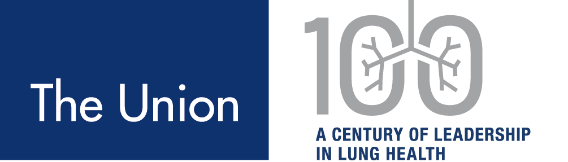 Service Award Nomination FormThe Service Awards are given to individuals who have made a significant contribution to the field of TB. This award may be given annually. Recipients may include administrators, educators and public health advisors, as well as nurses and physicians. Prior recipients are listed on the following page.Information Regarding NomineeName of Nominee:	_ Title:  		Institution/Agency:  	Mailing address:  	City:	State/Province:   	Zip/Postal Code:		Phone:	___E-mail:   	Reasons for nomination:______________________________________________________________________________________________________________________________________________________________________________________________________________________________________________________________________________________________________________________________________________________________________________________________________________________________________________________________________________________________________________________________________Is the individual aware of your nomination? Yes 	No 	It is not necessary for you to inform the individual to be eligible for the award.Contact Information for Individual who is putting forward a NomineeName:  		Title:  	Institution/Agency: ________________________________________________________Mailing address:  	City:	State/Province:   	Zip/Postal Code:		Phone:	___E-mail:   					Please submit this form (by email, fax, or mail) with a current resume or CV of the nominee to:Menn Biagtan, MD, MPHNAR SecretariatEmail: biagtan@bc.lung.ca